COĞRAFYA DERSİ 9. SINIF 1. DÖNEM 2. YAZILI SORULARI (3) (TEST)… – …  EĞİTİM VE ÖĞRETİM YILI ………..……………..… OKULU 9/… SINIFICOĞRAFYA DERSİ 1. DÖNEM 2. YAZILISITarih: …/…/……ADI SOYADI:………………………… NU:………….. PUAN:………1. Güney yarımkürede ilkbahar ve kış mevsimlerinin başlangıç tarihleri aşağıdakilerden hangisinde doğru olarak verilmiştir?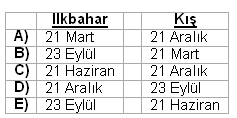 2. Aşağıdakilerden hangisi yerkürenin küresel şekline bağlı olarak ortaya çıkan özelliklerden biri değildir?A) Bir yarısının aydınlık diğer yarısının karanlık olmasıB) Meridyenlerin kutup noktalarında birleşmesiC) Eksen hareketinin batıdan doğuya doğru olmasıD) Güneş ışınlarının yere değme açısının paralellere göre değişmesiE) Paralellerin çevre uzunluğunun kutuplara doğru azalması3.— Kutuplara doğru gidildikçe güneş ışınlarının atmosferde tutulma oranının artması.— Haritalarda bozulmaların meydana gelmesi.— Herhangi bir cismin gölge boyunun kutuplarda fazla, ekvatorda az olması.Yukarıda verilen olayların tümünün meydana gelmesine neden olan faktör aşağıdakilerden hangisidir?A) Dünya’nın şekliB) Güneş ışınlarının yere değme açısıC) Dünya’nın kendi ekseni etrafındaki hareketiD) Dünya’nın Güneş etrafındaki hareketiE) Yer şekilleri4.    Yerin ekseni etrafında dönüşü sırasında, yandaki şekil üzerinde belirtilen yerlerin hangisinde hız en fazladır?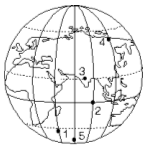 A) 1                    B) 2                   C) 3                D) 4                    E) 55. Ekvator ve kutuplar yarıçapının birbirinden farklı olmasının nedeni aşağıdakilerden hangisidir?A) Dünya’nın Güneş etrafındaki hareketiB) Yer şekilleriC) Dünya’nın kendi ekseni etrafındaki hareketinin yönüD) Dünyanın şeklinin geoit olmasıE) Yerçekiminin enleme göre farklılık göstermesi6. Kutuplar çevresinin ekvator çevresine göre daha az ısınmasının temel nedeni aşağıdakilerden hangisidir?A) Dünya’nın ekseni çevresindeki hareketiB) Yer ekseninin (bilgi yelpazesi.net) eğik olmasıC) Atmosferin kutuplarda daha yoğun olmasıD) Dünya’nın şeklinin küresel olmasıE) Dünya’nın Güneş çevresindeki hareketi7. Dünya Güneş’in etrafındaki hareketini ekvator ile yörünge arasında 230 27’lik bir açı farkı ile yapar.Aşağıdakilerden hangisi Dünya’nın Güneş etrafındaki hareketine bağlı olarak değişiklik göstermez?A) Ekvator’da yaşanılan gece ve gündüz süreleriB) Güneş ışınlarının yere değme açılarıC) Ekvator’da yer alan bir cismin gölge boyuD) Türkiye’de güneşin doğuş ve batış saatleriE) Mevsimler8.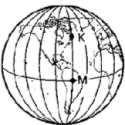 Yukarıdaki şekil üzerinde işaretli M noktasından K noktasına gidildikçe aşağıda verilenlerden hangisinin artması beklenir?A) Güneş ışınlarının yere değme açısıB) Ortalama sıcaklıklarC) Meridyenler arası uzaklıkD) Çizgisel hızE) Tan ve gurup süreleri9. Dünya’nın Güneş etrafındaki hareketi sırasında Güneş ışınlarının dik açıyla geldiği noktalar değişiklik gösterir.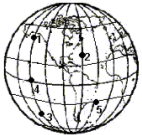 Yukarıdaki küre üzerinde işaretli noktalar-dan hangilerine güneş ışınları yılda iki kez dik açıyla gelir?A) Yalnız 1                                    B) Yalnız 3C) Yalnız 4                                   D) 2 ve 3E) 4 ve 510.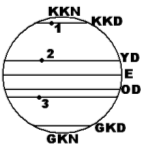 Yukarıdaki şekil üzerinde işaretli alanların enlem dereceleri aşağıdakilerden hangisinde doğru olarak verilmiştir?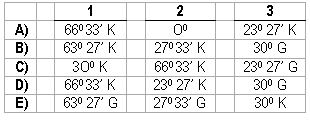 11.  21 Mart tarihi ile ilgili olarak aşağıda verilen bilgilerden hangisi doğrudur?A) Güneş ışınları Oğlak Dönencesi’ne dik açıyla gelir.B) Ekvator’daki cisimlerin öğle vakti gölgesi oluşmaz.C) Türkiye’de en uzun gece yaşanır.D) Sinop’ta gündüz süresi, Antalya’dan daha kısadır.E) Kuzey kutup dairesinde 24 saat gece yaşanır.12. “Yerkürenin ekseni yörünge düzlemine dik olsaydı, gece ile gündüz süreleri birbirine eşit olacak, mevsimler olmayacaktı.Eksen eğikliğinin sözü edilen sonucu doğurması, aşağıdakilerin hangisinde meydana getirdiği değişiklikten kaynaklanmaktadır?A) Yerküreyle Güneş arasındaki uzaklıktaB) Yerkürenin yörünge üzerindeki dönüş hızındaC) Yerkürenin kendi çevresindeki dönüş hızındaD) Güneşin yaydığı ısı enerjisi miktarındaE) Güneş ışınlarının yeryüzüne düşme açısında13.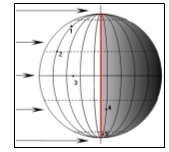 Dünya üzerinde işaretli noktaların aşağıda verilen özelliklerinden hangisi yıl boyunca aynıdır?A) Çizgisel dönüş hızlarıB) Açısal dönüş hızlarıC) Yerel saatleriD) Ekvator’a olan uzaklıklarıE) Tan ve gurup süreleri14. 21 Aralık tarihinde aşağıda verilen enlemlerin hangisinde öğle vakti cisimlerin gölge boyu sıfır olur?A) Ekvator                                    B) Kuzey Kutup Dairesi                     C) Oğlak DönencesiD) Yengeç Dönencesi                               E) Güney Kutup Dairesinde15. Sıcak kuşak kuzey yarım kürede daha geniştir. Bunun nedeni aşağıdakilerden hangisidir?A) KYK’ de denizler daha çok yer kaplar.B) KYK’ de karalar daha çok yer kaplar.C) KYK’ ye güneş ışınları daha çok dik gelir.D) Yengeç dönencesine güneş ışınları dik açıyla gelir.E) KYK’ de orta kuşak daha geniştir.16. Yıl boyunca gece süresi ile gündüz süresinin eşit olduğu merkez aşağıdakilerden hangisinde yer alır?A) Ekvator                                    B) Kuzey Kutup Dairesi                     C) Oğlak DönencesiD) Yengeç Dönencesi                               E) Güney Kutup Dairesinde17. Aşağıdaki haritada eşyükselti eğrileri 100 m aralıkla çizilmiştir.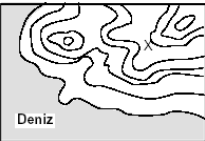 Bu haritada X ile gösterilen nokta hangi yükseltiler arasındadır?A) 600 – 700 m                           B) 500 – 600 m                                   C) 400 – 500 mD) 300 – 400 m                           E) 200 – 300 m18.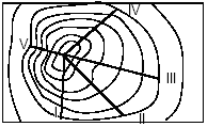 Yukarıdaki izohips haritasında gösterilen tepeye kaç numaralı yamaçtan tırmanmak en zordur?A) I                B) II                   C) III                      D) IV                    E) V19.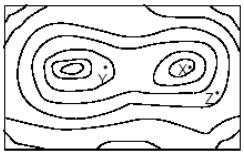 Yukarıdaki haritada belirtilen X, Y ve Z noktalarının yükseklikleri için aşağıdakilerden hangisi doğrudur?A) X = Y > Z                                  B) X > Y > Z                                          C) X = Y < ZD) X = Y = Z                                 E) X < Y < Z20.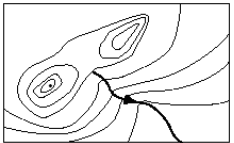 Yukarıdaki izohips haritası üzerinde aşağıdaki yer şekillerinden hangisi görülmez?A) Vadi                    B) Zirve           C) Sırt          D) Çukur             E) Boyun21.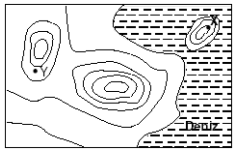 Haritadaki X noktasının yükseltisi 170 m'dir.Buna göre Y ile gösterilen nokta hangi yükseltiler arasındadır?A) 255 – 340                                               B) 75 – 150                                         C) 170 – 255D) 140 – 225                                              E) 150 – 23522.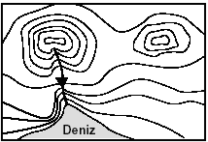 Yukarıdaki izohips haritasında aşağıdaki yer şekillerinden hangisi yoktur?A)Tepe            B) Boyun          C) Vadi             D) Delta            E) Falez23. Eşyükselti eğrileri (izohips) yöntemiyle çizilmiş bir yer şekli haritasında, sıfır metre eğrisinin geçtiği yerlerden biri, aşağıdakilerden hangisidir?A) Kıyı çizgisi                                B) Doruk noktası                                C) Etek düzlüğüD) Boyun noktası                        E) Deniz dibi24. 21 Mart–23 Eylül tarihleri her iki yarımküre için ekinoks tarihlerdir.Aşağıda verilen özelliklerden hangileri 21 Mart ve 23 Eylül tarihleri için ortak özellikler arasında yer almaz?A) Güneş (bilgi yelpazesi.net) ışınlarının dik geldiği noktalarB) Farklı yarımkürelerde yaşanan mevsimlerC) Kuzey yarımkürede yaşanan gündüz süresiD) Güney Kutup Dairesi’nde yaşanan gece süresiE) Aydınlanma çemberinin teğet geçtiği noktalar25. 21 Mart tarihinde aydınlanma çemberi aşağıdakilerden hangisi-ne teğet geçer?A) Ekliptik düzleme                     B) Kutup noktasına                            C) Yer eksenineD) Kutup dairesine                     E) Dünyanın yörüngesineBAŞARILAR DİLERİM…